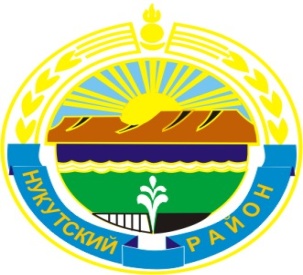 МУНИЦИПАЛЬНОЕ  ОБРАЗОВАНИЕ«НУКУТСКИЙ  РАЙОН» АДМИНИСТРАЦИЯМУНИЦИПАЛЬНОГО ОБРАЗОВАНИЯ«НУКУТСКИЙ РАЙОН»РАСПОРЯЖЕНИЕот 25  мая  2017 года                                    № 121                                          п. НовонукутскийО  проведении межведомственного профилактического мероприятия«Алкоголь под контроль» на территории муниципального образования «Нукутский район»        В целях обеспечения соблюдения прав и законных интересов несовершеннолетних, профилактики безнадзорности, правонарушений и антиобщественных действий  несовершеннолетних на территории МО «Нукутский район», в соответствии со статьями 7,16 Федерального закона от 22 ноября 1995 года №171-ФЗ «О государственном регулировании производства  и оборота этилового спирта, алкогольной и спиртосодержащей продукции и об ограничении потребления (распития) алкогольной продукции», статьей 8 Закона Иркутской области от 12 ноября 2007 года №100-оз «О порядке создания и осуществления деятельности комиссий по делам несовершеннолетних и защите их прав в Иркутской области», руководствуясь распоряжением заместителя председателя правительства Иркутской области «О проведении областного межведомственного профилактического мероприятия «Алкоголь под контроль» от 29 мая 2017 года №37-рзп, ст.35 Устава муниципального образования «Нукутский район»:          1. В период с 5 по 11 июня 2017 года провести на территории муниципального образования «Нукутский район»  межведомственное профилактическое мероприятие «Алкоголь под контроль» (далее - Мероприятие).         2. Утвердить План проведения районного межведомственного профилактического мероприятия «Алкоголь под контроль!» (Приложение №1).         3. Отделу образования администрации МО «Нукутский район» (Николаева Р.Г.), управлению экономического развития и труда Администрации МО «Нукутский район» (Платонова Н.А.) принять участие в организации и проведении Мероприятия.         4. Рекомендовать ОП (дислолокация п.Новонутский) МО МВД России «Заларинский» (Оширов Н.Е.), ОГБУСО «Комплексный центр обслуживания населения Нукутского района» (Изыкенова Т.Я.) принять участие в организации и проведения Мероприятия.         5. Рекомендовать главам муниципальных образований (сельских поселений) взять под личный контроль исполнение плана Мероприятия на территории сельских поселений.        6. Назначить комиссию по делам несовершеннолетних и защите их прав муниципального образования «Нукутский район» координатором Мероприятия.        7. Контроль за исполнением данного распоряжения оставляю за собой.     Мэр	С.Г.Гомбоев                                                                                                                Приложение № 1                                                                                                  к распоряжению Администрации                                                                                                   МО «Нукутский район»                                                                                                  от 25.05.2017 г. №121 ПЛАНпроведения межведомственного профилактического мероприятия«Алкоголь под контроль»№ппМероприятияСроки исполненияОтветственные1.Запрос информации в отделе экономического развития и труда о торговых точках, реализующих алкогольную продукцию, пиво и напитки изготавливаемых на его основе на территории района01.06.2017КДНиЗПОП МВД2.Сбор, фиксирование и учет информации, сообщений, заявлений по фактам нарушений при реализации алкогольной продукции на территории района и передача информации в КДНиЗП05.06.2017 .-11.06.2017г.ОП МВДГлавы с/п3.Проведение профилактических бесед  и инструктажей с индивидуальными предпринимателями и юридическими лицами осуществляющих торговлю алкогольной продукцией на территории района.05.06.2017 .-11.06.2017гУУП, ПДН ОП, 4.Проведение рейдов по общественным местам, а также местам, запрещенных для посещения детьми (ЗИО№7-оз)05.06.2017 .-11.06.2017гВсе субъекты главы МО5.Выявление несовершеннолетних в состоянии алкогольного опьянения и составление административных протоколов в соответствии с ч.1 ст.20.20, ст.21.21, ст.20.22 КоАП РФ, ч.1 ст.6.10 КоАП РФ05.06.2017 .-11.06.2017гОП МВД (д.п.Новонукутский)6.Составление административных протоколов на  индивидуальных предпринимателей,  юридических лиц и составление административных протоколов в соответствии с ч.1 ст.3 ЗИО№38-оз05.06.2017 .-11.06.2017гОП МВД (д.п.Новонукутский)7.Выявление нахождения несовершеннолетних в местах, запрещенных для посещения детьми в ночное время и составление административных протоколов в соответствии с ч.2 ст.3 ЗИО№38-оз05.06.2017 .-11.06.2017гВсе субъектыЧлены КДН8.Распространение листовки-памятки по мероприятию. «Алкоголь под контроль»05.06.2017 .-11.06.2017гКЦСОН, ОП, КДНиЗП9.Координационное совещание по правонарушениям и работе социальных патрулей13.06.2017гКДНиЗП, ОП МВД10Письменное информирование о результатах мероприятия- подготовка отчетов структурами профилактики в КДНиЗПдо 13.06.2017г.Все субъекты Главы МО11Подведение итогов мероприятия14.06.2017гКДНиЗП